Agenda 2e Algemene leden vergadering 2022Donderdag 7 april 2022 om 20.00 uurOpening.Goedkeuring statuten a.g.v. wijzigingen WBTR.Rondvraag.Sluiting.1 Opening De voorzitter heet iedereen van harte welkom bij deze 2e ALV.Er zijn afmeldingen gekomen van G. SlothouberM. Obradovic-PotI. v.d. HertG.W. SluimerC. en J. Nebbeling2 Goedkeuring statuten a.g.v. wijzigingen WBTR De voorzitter vraagt of er nog onduidelijkheden zijn voor wat betreft degewijzigde statuten.Vraag J.B. de Klerk: in de statuten staat dat de MBSOV gewone ledentoe laat van CZSK. Waarom is dit niet algemener zodat defensie breedleden kunnen worden aangenomen? De voorzitter legt uit, dat vroegeralleen burgerpersoneelsleden gewoon ld konden worden. Vanuit CZSK istoen gevraagd omdat breder te trekken en ook militairen onder CZSKtoe te laten. We hebben dat toen op die wijze aangepast. Het gebouw dat wij gebruiken is ook van CZSK en daarnaast worden we ondersteund door CZSK.De voorzitter vraagt na deze uitleg of er mensen zijn, die tegen de aangegeven wijzigingen in de statuten zijn. Statuten wijzigingen met algemene stemmen aangenomen.3 Rondvraag J.B. de Klerk vraagt of zijn vraag van de 1e ALV, voor wie en wat geldt de bestuurlijke aansprakelijkheid verzekering van de MBSOV? Dit is op de actiepunten lijst van het HB  gezet en antwoord volgt later.4 SluitingDe voorzitter dankt iedereen en nodigt allen uit om nog iets aan de bar te nuttigen.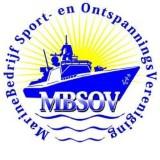 Marinebedrijf Sport- en Ontspanningsvereniging